Some of the words in our treasure box this week are:  moose, magnifying glass, magnet, milk, mug, and mop. Practice these words and talk about the /m/ sound everyday.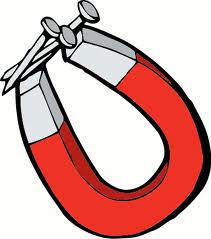 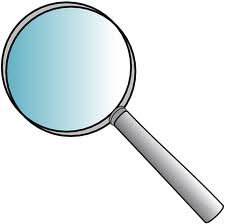 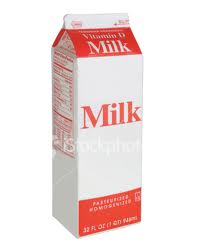 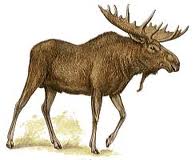 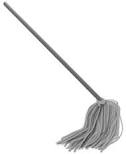 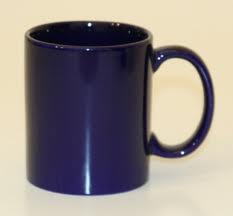 Books To Read Aloud:The Mitten by Jan BrettIf You Give a Mouse a Cookie by Laura Joffe NumeroffMilk and Cookies by Frank AschAnd if the Moon Could Talk by Kate BanksMarshmallow by Clare T. NewberryAre You My Mother? by P.D. Eastman										*JMG’12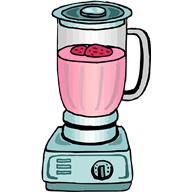 